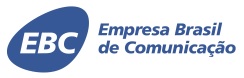 Transparência Ativa da Empresa Brasil de Comunicação - EBCÁrea: PatrimônioImóveis Funcionais de Propriedade da EBC – Atualizado em 24/5/2017            Fonte: COPAT/GEMAP/GEA/DIAFIImóvelOcupanteSQS 111, Bloco F, Apto 103 – Brasília/DFDesocupadoSQS 208, Bloco C, Apto 101 – Brasília/DFDesocupadoSQS 303, Bloco E, Apto 306 – Brasília/DFDesocupadoSQS 305, Bloco I, Apto 401 – Brasília/DFDesocupado